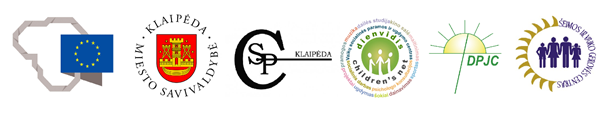 PASINAUDOKITE PUIKIOMIS, KOKYBIŠKOMIS, PROFESIONALŲ TEIKIAMOMIS PASLAUGOMIS SKIRTOMIS VAIKAMS IR/AR JŲ TĖVELIAMS!Daugiau informacijos apie projekto „Kompleksinės paslaugos šeimai Klaipėdos mieste“ veiklas: BĮ Klaipėdos šeimos ir vaiko gerovės centras. Debreceno g. 48, tel. Nr. 8 63031442, el.p. paslaugosklaipedoje@gmail.comwww. seimaiklaipedoje.ltIndividualios psichologo konsultacijos vyksta Darželio g. 11, Žilvičių g. 22, Debreceno g. 41,Daukanto g. 23, PievųTako g. 21-1. Klaipėda. Registracija tel. nr. 8 63031442, el.p. paslaugosklaipedoje@gmail.com.Trumpalaikės vaikų priežiūros paslauga. 3-7 metų vaikų priežiūra iki 4 val. VšĮ Socialinių paslaugų informacijos centras, Giraitės g. 2, Klaipėda. Registracija tel. nr. 86 70 66301. Paauglių klubas. Kviečiami paaugliai nuo 12 m., kurie nori smagiai ir prasmingai praleisti laiką, susirasti naujų draugų, geriau pažinti save ir kitus bei yra nusiteikę įvairiai veiklai: diskusijoms, žaidimams, pokalbiams, aktualiomis temomis ir pan. Geras laikas garantuotas!  Klubo vedančioji – L.Uktverytė. Klubas vyks vasario 5,12,19,24,26,d. 17.00-20.00 val. adresu Darželio g, 11, Klaipėda. Registracija tel. nr.8 677 75310, el.p. lina.uktveryte@gmail.com.Vaikų klubas 7-11 metų vaikams. Čia bendrausime, draugausime, žaisime, mokysimės klausytis ir išgirsti. Dalinsimės mintimis, kursime tarpusavio ryšį. Netrūks geros nuotaikos ir šiltos kakavos. Klubo vedėja – J.Rojūtė. Klubas vyks vasario 4, 5, 11, 12 d. 17.00-20.00 val. adresu Darželio g. 11, Klaipėda, Registracija tel.nr, 8 64420351, el. p. jolanta.ro@inbox.lt.Dienos stovykla šeimoms vasario 18-24 d. Darbo dienomis stovykla vyks 16.00 – 20.00 val., savaitgalį – 10.00-18.00 val. adresu Darželio g. 11, Klaipėda. Laukiame šeimų su vaikais. Susipažinsime su Klaipėdos miesto priešgaisrinės tarnybos darbu, turėsime galimybę pasigaminti rankų darbo popieriaus, pasidaryti zodiako žvaigždyną, sužinoti Pilies muziejaus paslaptis, laukia filmo vakaras. Šeštadienį išmėginsime jėgas šeimų viktorinoje. Registracija tel. nr. 8 64584661, el.p. g.poskute@gmail.com.Sąmoningos tėvystės mokymai. Grupės skirtos tėvams, norintiems kurti artimą, šiltą ir ugdantį ryšį su savo vaiku ar paaugliu. Grupės: 1 grupė vyks vasario 22 d. 17.00-20.00 val. registracija tel. nr.  8 626 83749, Darželio g. 11, Klaipėda (lektorė A. Butkuvienė); 2 grupė vyks vasario 6, 13, 20, 27 d. 18.00-21.00 val. (lektorė L. Juodžbalytė-Stungevičienė) Darželio g. 11, Klaipėda. Registracija el. p. samoninga.tevyste@gmail.com.Mokymai “Darbo ir šeimos vaidmenų derinimas”. Užsiėmimai skirti savęs, kaip vyro/moters, tėvo/ mamos ir darbuotojo/specialisto ir kt. vaidmenų pažinimui. Grupės metu tėvai turės galimybę geriau pažinti ir suprasti save, didinti suvokimą apie savo ir savo vaikų poreikius, pažvelgti į problemas nauju žvilgsniu, tapti drąsesniais, labiau savimi pasitikinčiais bei patirti bendrumo ir artumo su kitais grupės dalyviais jausmą. Tai proga vėl iš naujo atrasti ir priimti save. Mokymai vyks vasario 7, 14, 21, 28 d. 08:00-13:00 val. Psichologė D.Bortnikienė, būtina registracija tel. nr., 8 68545850; Debreceno g. 41, Klaipėda. Mokymai poroms auginančioms skirtingo amžiaus vaikus. Tai 8 susitikimų kursai (edukacinė tėvystės įgūdžių grupė), kuriuose aptariame auklėjimo abėcėlę- „auklėjimo neurologiją“. Aiškinamės, kaip auklėjimas ugdo vaiko savireguliaciją smegenų lygmenyje. Be to, tyrinėjame dalyvių patirtas sudėtingas auklėjimo situacijas ir aptariame jų sprendimų būdus. Šie kursai tinka visokio amžiaus vaikų tėvams. Kursai vyks vasario 6, 13, 20, 27 d. 08.00-13.00 val. Psichologė R. Zinkevičienė, būtina registracija tel. nr. 846342253, Debreceno g. 41, Klaipėda.Individualios teisinės konsultacijos.Registracija ir išsamesnė informacija tel. Nr. 8 60232049, Žilvičių g. 22, Klaipėda.Mediacijos paslaugos. Mediacija – tai konfidencialaus pobūdžio konfliktų sprendimo procesas (konfliktuojančių pusių sutaikymas turto dalybų, vaiko ugdymo/išlaikymo, skyrybų ir kt. klausimais), kuriame mediatorius padeda konfliktuojančioms šalims pasiekti priimtiniausią konflikto sprendimą. Registracija tel. nr.86 71 86785, Žilvičių g. 22, Klaipėda.Mediatorė – K. Martinkienė.Šeimos konsultavimas skirtas poroms, kurios išgyvena tarpusavio bendravimo sunkumus. Poras konsultuoja ilgametę patirtį turintys šeimų konsultantai. Konsultacijos vyksta pirmadieniais, trečiadieniais ir ketvirtadieniais 15.00-21.00 val. Darželio g.11, Klaipėda. Registracija, tel. 8652 20224, konsultuoja psichologėD. Kuprėnienė.Terapinė grupė suaugusiems. Grupė skirta suaugusiems, susiduriantiems su gyvenimo sunkumais, norintiems skirti laiko sau, geriau suprasti save bei kitus ir pažvelgti į save iš šalies. Užsiėmimas vyks vasario 6 d. ir 13 d. 18.00-21.00 val.Psichologė A. Butkuvienė, registracija tel. nr.  8 626 83749, Darželio g. 11, Klaipėda.Savitarpio paramos ir pagalbos grupė suaugusiems, išgyvenantiems sunkumus tarpasmeniniuose santykiuose.Grupėje laukiami asmenys, kurių santykis su partneriu, vaikais ar tėvais yra sudėtingas ir keliantis iššūkius. Grupė – tai saugi erdvė santykiams išgyventi, suprasti ir juos keisti. Grupė vyks vasario 20 d. ir 23 d. 18:00-21:00 val. Psichologė A.Butkuvienė, registracija tel. nr.  8626 83749, Darželio g. 11, Klaipėda.Grupė patyrusiems netektį. Grupė skirta asmenims, patyrusiems netektį – darbo netekimą, skyrybas, turto ar draugų praradimą. Grupė vyks vasario 5, 12, 19, 26 d. 17:30-20:30 val. Debrecenog. 41, Klaipėda,psichologė N. Šašilkina. Registracija tel. nr. 8 645 47708.Darnūs tėvų santykiai, jų įtaka vaikų gyvenime“. Mokymai skirti tėvams, norintiems stiprinti tarpusavio santykius šeimoje.Juose sužinosite apie auklėjimo stilius, jų įtaką vaiko socializacijai, skirtingų kartų tarpusavio supratimo galimybes. Mokymai vyks vasario 9, 10 ,23, 24 d. 10.00-16.00 val. Darželio g. 11, Klaipėda. Registracija tel. 8 608 98232 el.p. rasa.jokubaite@gmail.com. __________________________